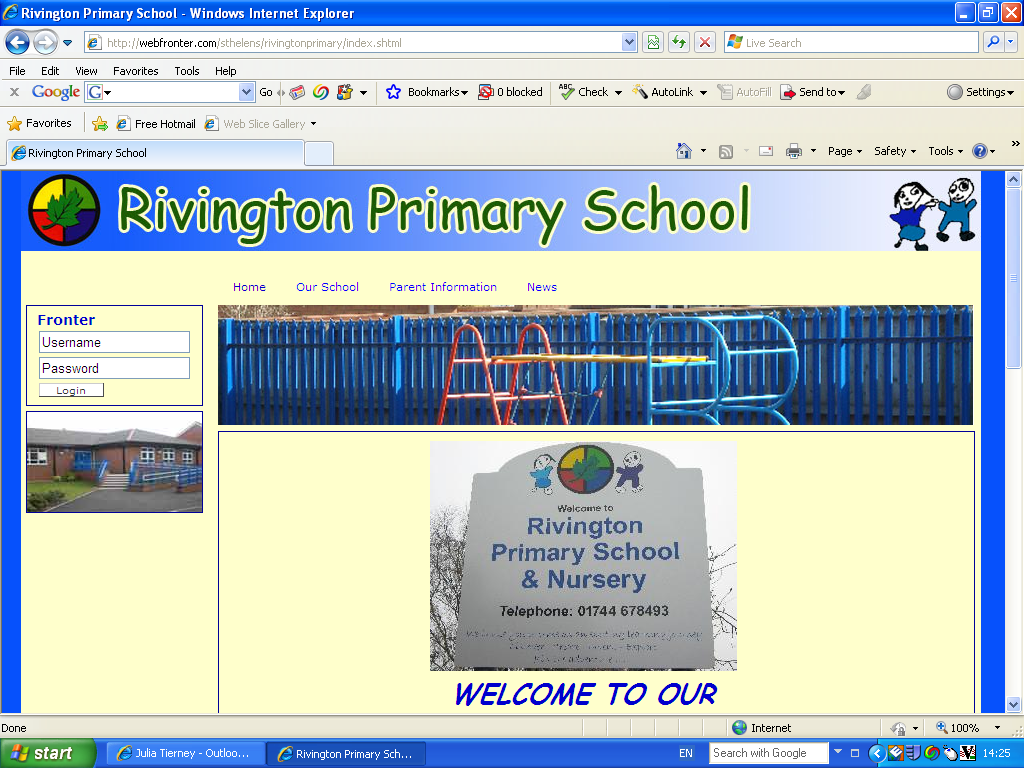    A place where everyone matters!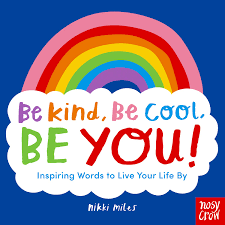 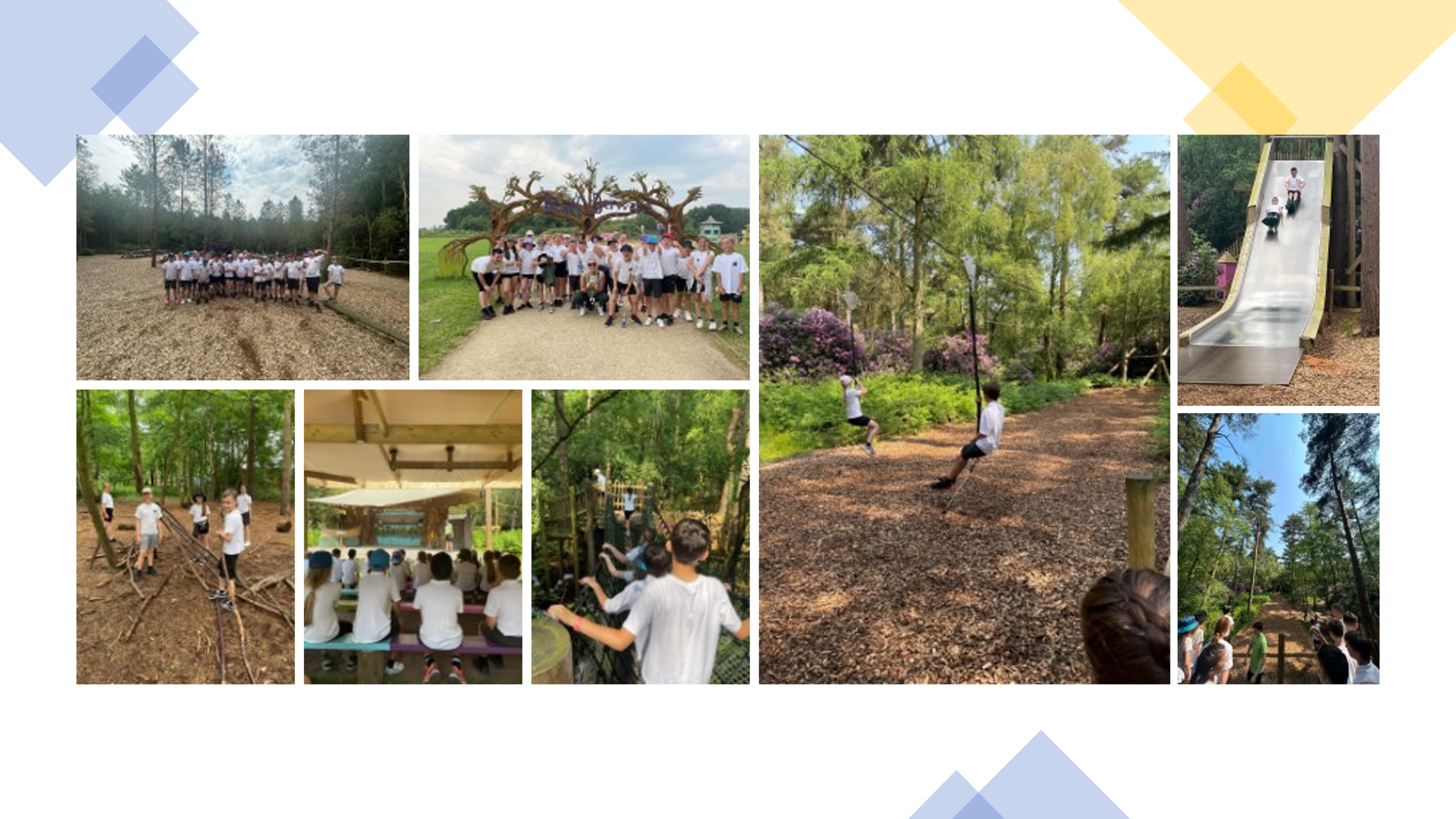 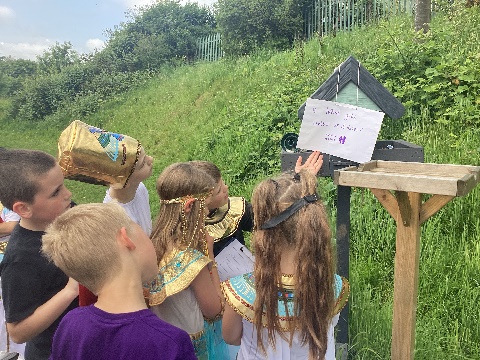 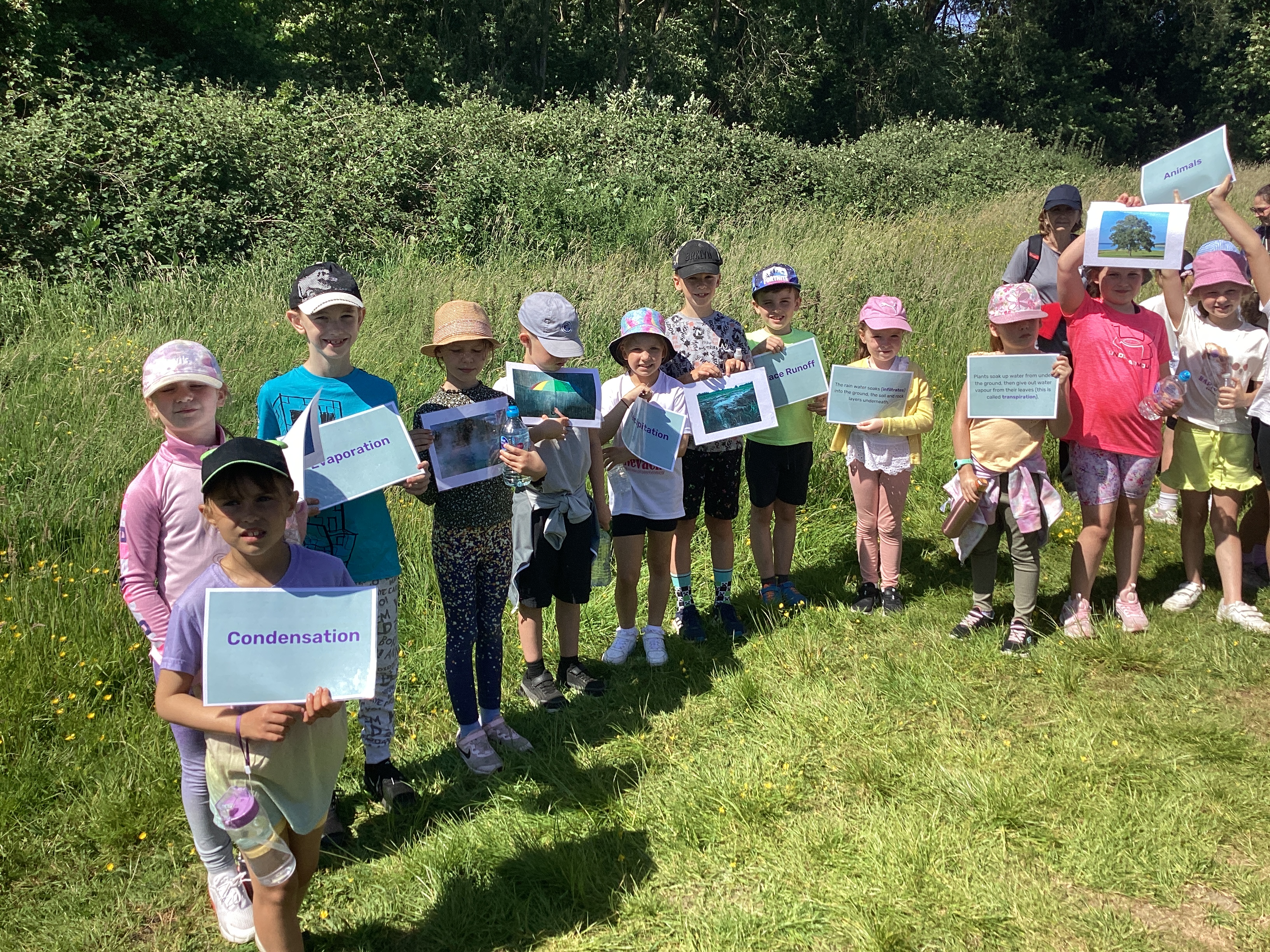 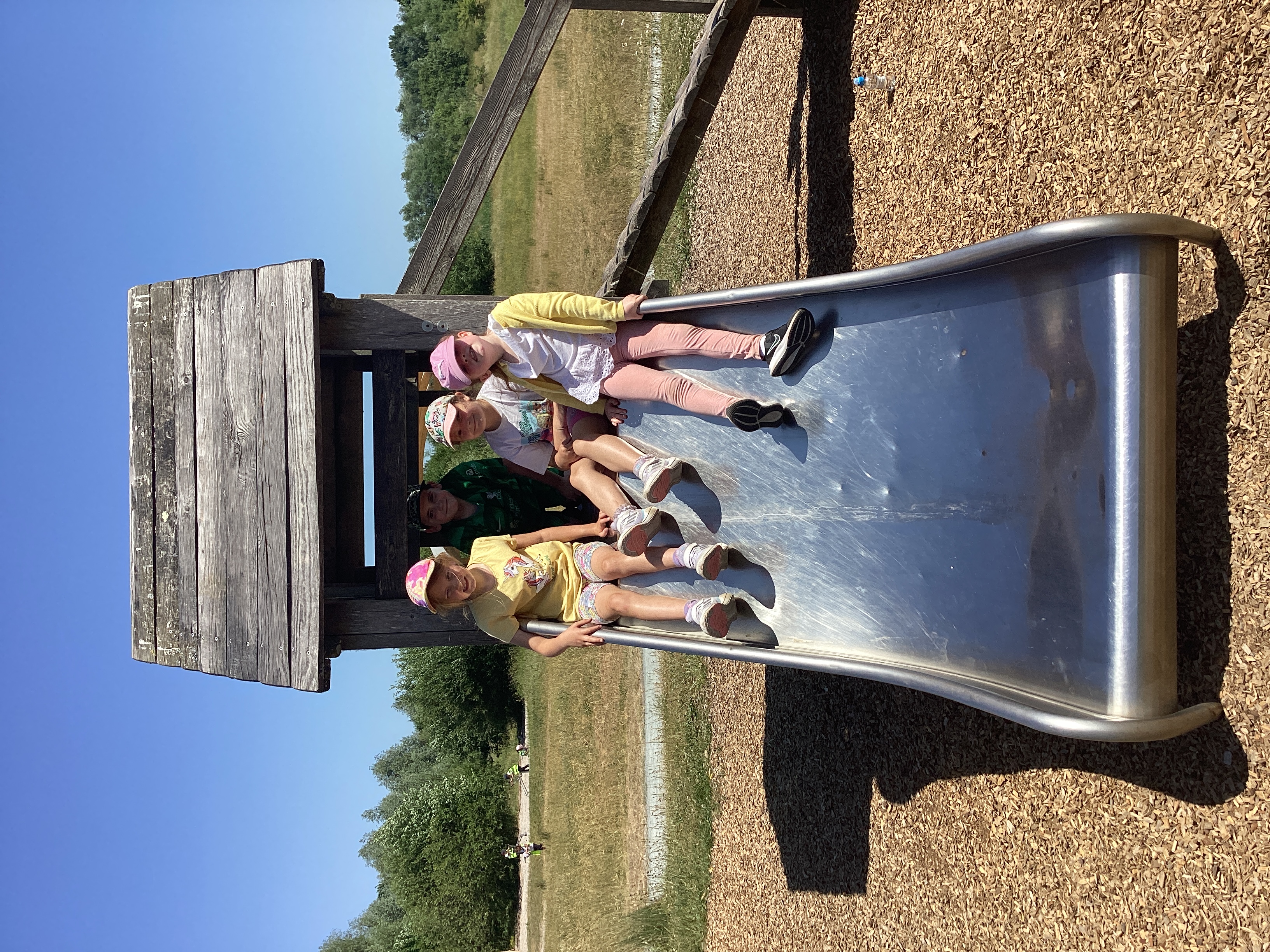 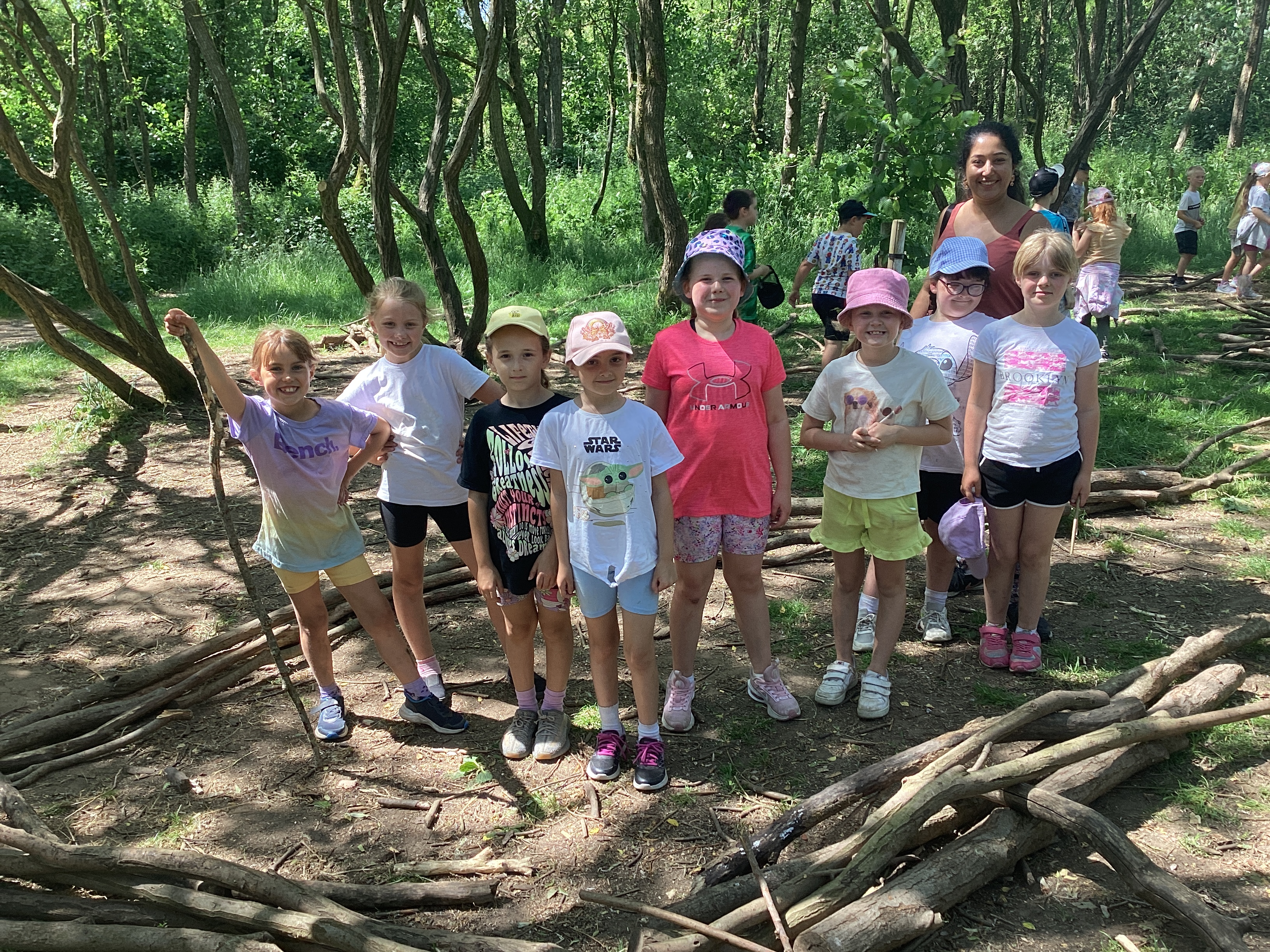 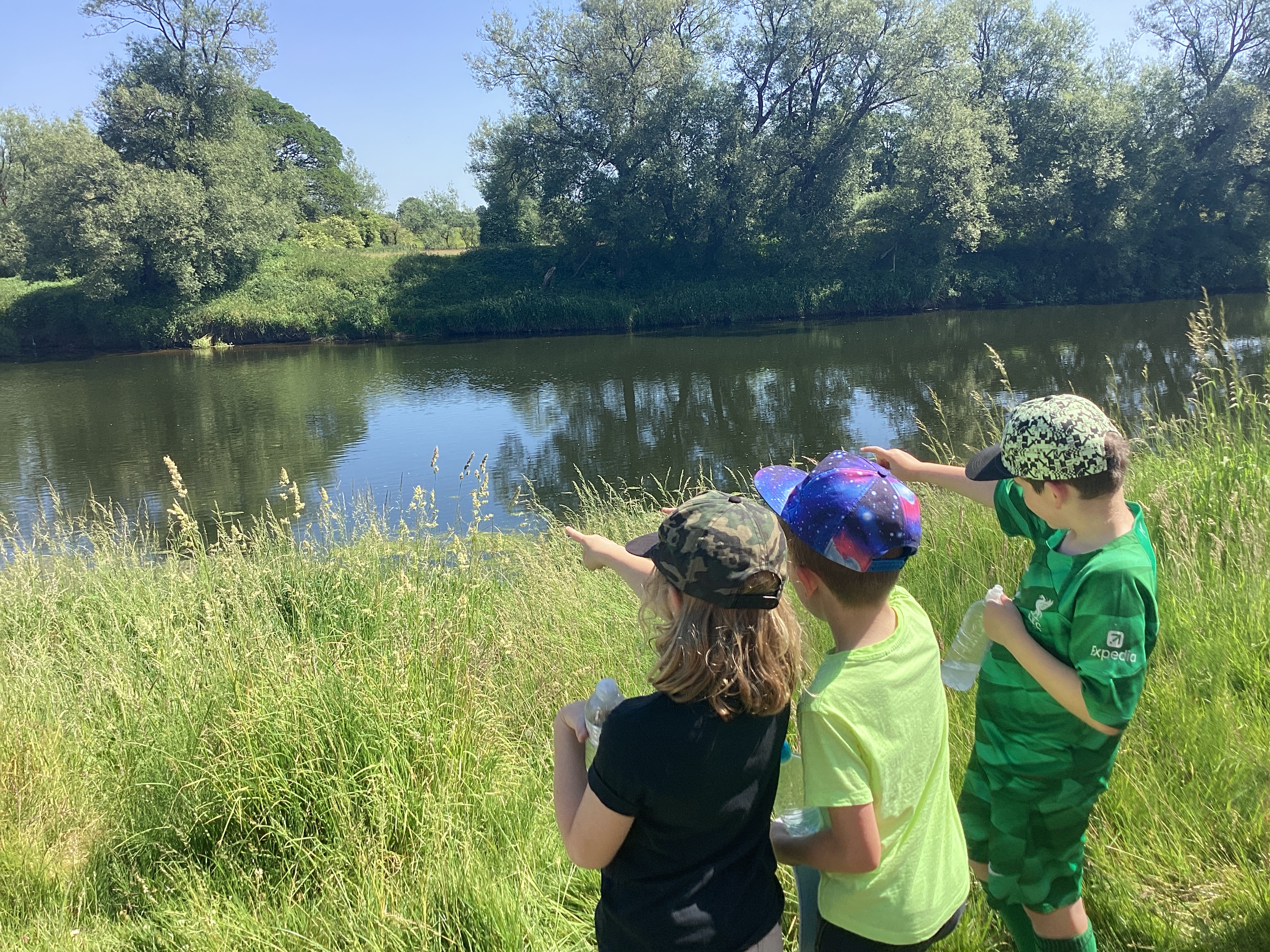 